Additional File 4Figure S4: Stacked bar plots of the proportion of individual black bear movement models with each spatial scale. Spatial scales ranged from fine (650 m) to coarse (1523 m) and were selected by running univariate models and identifying the scale with the lowest AIC value. 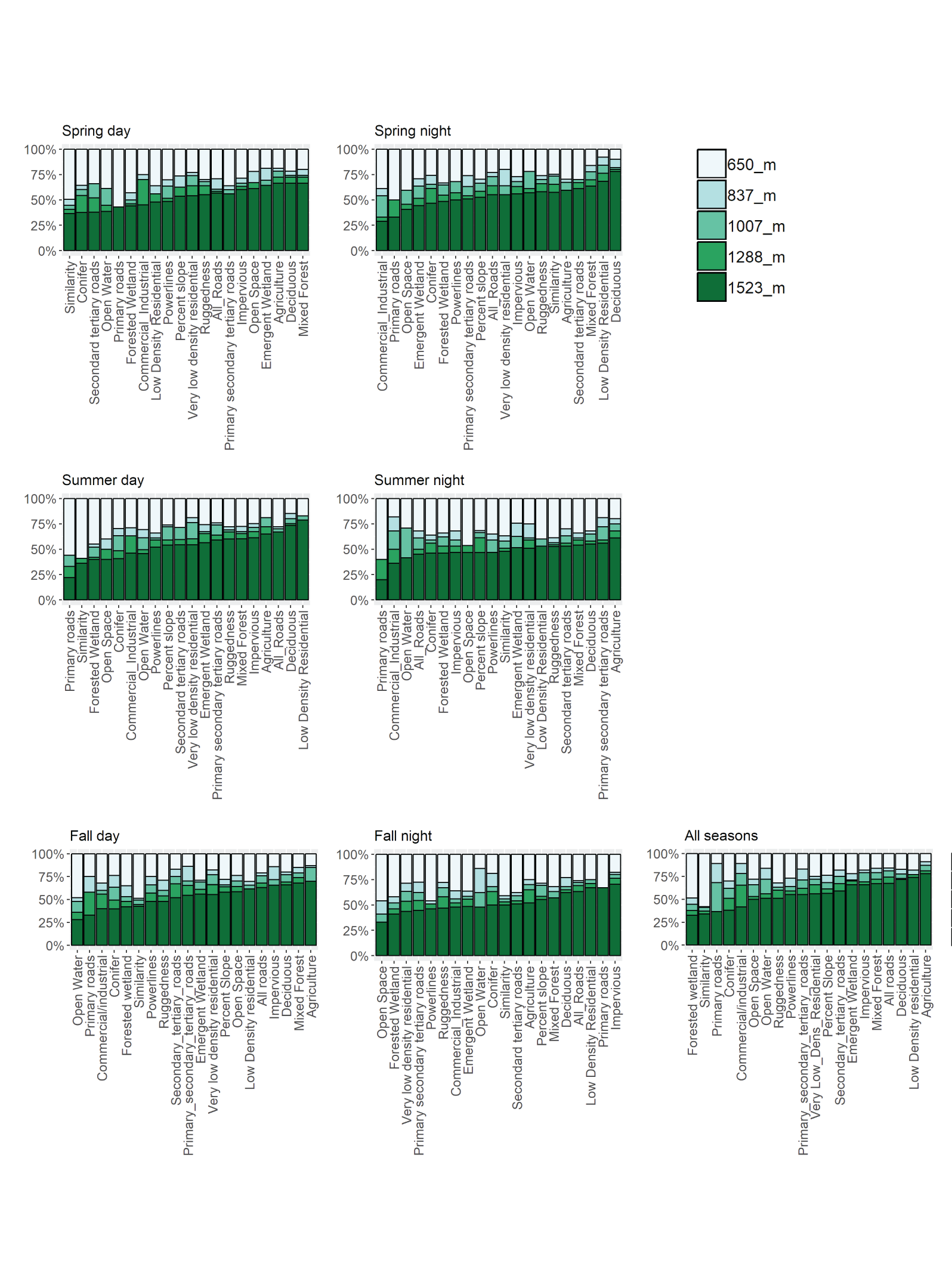 